Jméno žáka/žákyně: ________________ObsahAutorka výukového materiálu:	Mgr. Jana SoudkováMetodické vedení: 			Bc. Karolina Štajnerová, Mgr. Karolina Kenderová,Mgr. Michaela JiroutováAutorská práva k tomuto výukovému materiálu vykonává META, o.p.s. - Příležitosti ve vzdělávání. Tento materiál lze šířit pouze nekomerčně. Bez předchozího souhlasu META, o.p.s. jej nelze upravovat nebo jinak zpracovávat.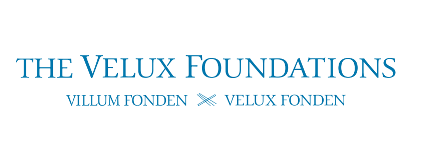 Výukový materiál vznikl v rámci projektu "Let´s Grow!", který je financován nadací The Velux Foundations.	1. PŘEHLED SLOVNÍ ZÁSOBY		Políčko vlevo od slova vybarvěte:	     (zelená: slovo znám)           (červená: slovo neznám)2. PRÁCE SE SLOVNÍ ZÁSOBOU		Vzor:           		Vzor:            a/á	l_tka, st_h				látka, stahdoplň a/ávr_tnicová žíl_, přivr_cený, vstřeb_v_t, spojov_t, koncentr_ce, tr_mcedoplň u/ůlal_ček, buňka, žlučník, pr_tokdoplň i/y í/ýjatern_, řad_, dvanáctn_k, lev_, žlučovod_Vzor:             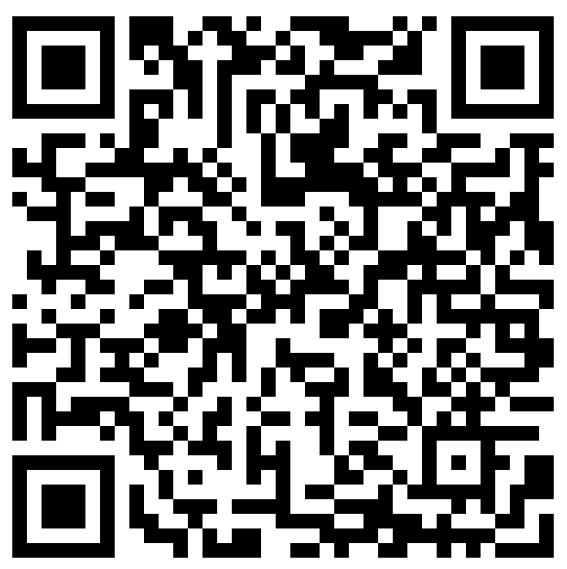 			Learning apps – přiřazování k obrázku3. VÝKLADOVÝ TEXTJátra, uložena pod pravou brániční klenbou jsou největší žlázou trávicí soustavy. Játradospělého člověka váží okolo 1500 g. Tvoří je pravý a levý lalok.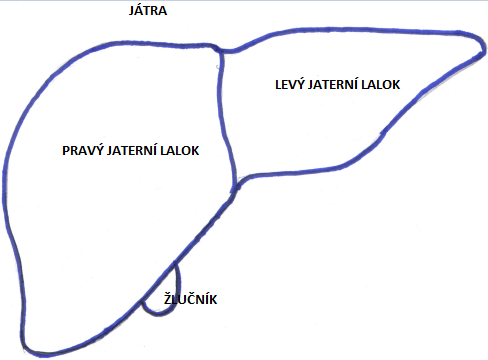 Základní stavební a funkční jednotkou jater je jaterní lalůček, který se skládá z trámcůjaterních buněk. Trámec tvoří dvě řady k sobě přiložených jaterních buněk. Jaterní buňky mají v trámcích dva póly, tzv. krevní pól (přivrácený k vlásečnici) a žlučový pól (zde začínají jaterní žlučovody). Do jater vede– Jaterní tepna, která zásobuje buňky kyslíkem.– Vrátnicová žíla, která přivádí krev, ve které jsou vstřebané látky ze žaludku a ze střev.Z jater vede    – Jaterní žíla, která odvádí krev do dolní duté žíly.Podle jména vrátnicové žíly se tomuto průtoku říká vrátnicový (portální) oběh.Mezi funkce jater patří:přeměna cukrů na glykogen,tvorba nových bílkovin,ukládání cukrů, tuků a vitamínů,zneškodňování některých toxických látek, např. amoniaku, alkoholu atvorba žluči.Žluč tvoří voda, hlen, žlučová barviva a soli žlučových kyselin. Barvu žluči a následněbarvu stolice ovlivňují žlučová barviva, červený bilirubin a zelený biliverdin, která se tvoří z hemoglobinu.  Denní tvorba žluči je 800 – 1000ml. Žluč se shromažďuje ve žlučníku uloženým pod pravým lalokem jater.Žlučovody začínají v jaterních buňkách, dále se spojují do větších vývodů, až vytvořípravý a levý jaterní vývod. Oba jaterní vývody se spojují ve společný jaterní vývod, který spolu se žlučníkovým vývodem tvoří žlučovod vyúsťující do dvanáctníku, v místě zvaném Vaterská papila.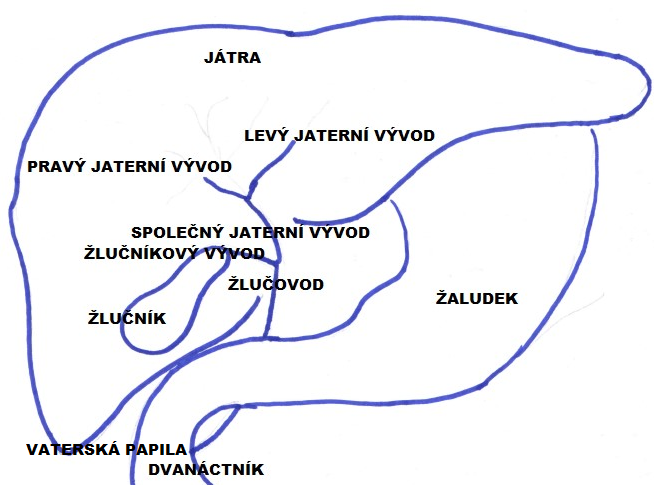 Žlučník je orgán hruškovitého tvaru, s kapacitou asi 60 ml žluči. Žluč přitékající z jaterje ve žlučníku shromažďována. Dochází ke vstřebání vody a tím k její koncentraci. Přijde-li potrava do dvanáctníku, dojde ke stahu žlučníku a vypuzení žluči.Slinivka břišní je žláza s vnitřní a vnější sekrecí, dlouhá asi 28 cm. Je uložena zažaludkem. Na slinivce rozlišujeme hlavu, tělo a ocas.Slinivka břišní (pankreas) jako žláza s vnější sekrecí produkuje pankreatickou šťávu.Denně vytvoří kolem 1 litru.Obsahuje enzymy:   trypsinový komplex,         pankreatickou lipázu a         pankreatickou amylázu.Trypsinový komplex štěpí bílkoviny. Pankreatická lipáza štěpí tuky na glycerol a mastné kyseliny. Pankreatická amyláza štěpí škrob na jednoduché cukry. Tyto enzymy jsou produkovány v neaktivní formě, aktivují se až ve dvanáctníku, do kterého jsou odváděny pankreatickým vývodem.Slinivka břišní jako žláza s vnitřní sekrecí produkuje hormony. Zejména hormon inzulin. Tento hormon snižuje hladinu krevního cukru.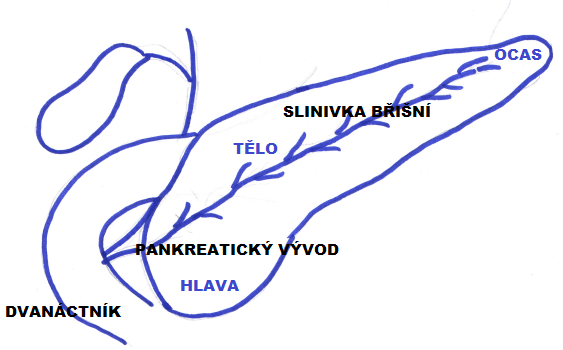 		4. PRÁCE S TEXTEM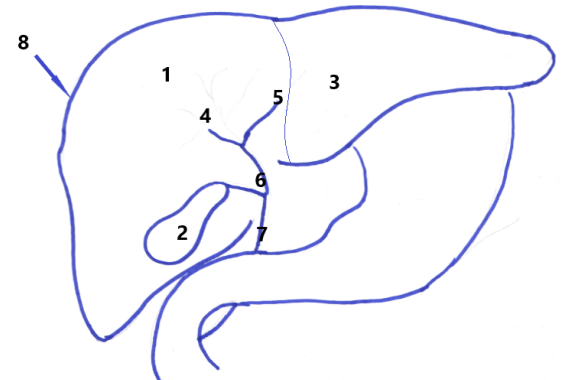 K jednotlivým pojmům přiřaďte správné číslo.Vzor:    obsahuje    -    je součástí		  	produkuje   -    něco vytváříPankreatická šťáva __________ enzymy.Slinivka břišní_______________ pankreatickou šťávu.Pankreatická šťáva obsahuje enzymy.Slinivka břišní produkuje pankreatickou šťávu.přivádět/odvádětŽilní krev je do jater _________ vrátnicovou žilou.Z jater je krev ______________ do dolní duté žíly.Enzymy jsou ze slinivky břišní __________ do dvanáctníku.Žluč do žlučníku je ________ z jater.Vzor: Inzulin zvyšuje hladinu krevního cukru      	          	PRAVDA/NEPRAVDASlinivka břišní jako žláza s vnější sekrecí produkuje hormony.	PRAVDA/NEPRAVDASlinivka břišní jako žláza s vnitřní sekrecí produkuje enzymy.	PRAVDA/NEPRAVDALangerhansovy ostrůvky tvoří Beta buňky.				PRAVDA/NEPRAVDAŽlučník má kapacitu asi 60 litrů žluči.		 			PRAVDA/NEPRAVDAŽluč se tvoří v játrech.							PRAVDA/NEPRAVDADenní tvorba žluči je 800 – 1000ml.					PRAVDA/NEPRAVDAŽlučová barviva jsou zelený bilirubin a červený biliverdin.		PRAVDA/NEPRAVDAJátra jsou uložena pod levou brániční klenbou.			PRAVDA/NEPRAVDAJátra jsou nejmenší žlázou trávicí soustavy.				PRAVDA/NEPRAVDA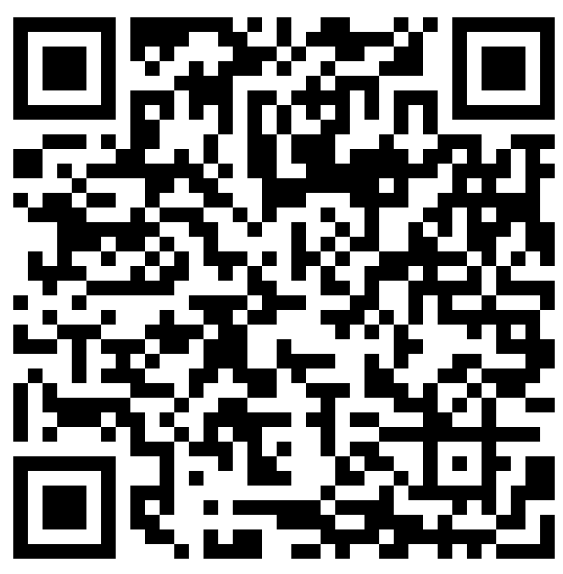 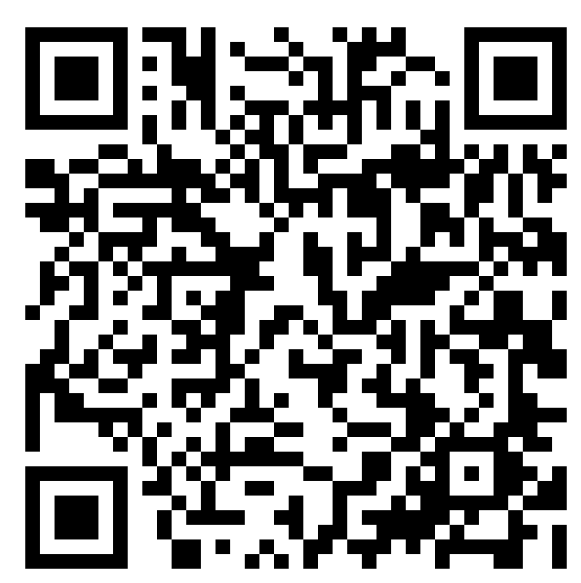 Learning apps – doplňování do věty				Learning apps – Puzzle		5. ŘEŠENÍ2.12.2doplň a/ávrátnicová žíla, přivrácený, vstřebávat, spojovat, koncentrace, trámcedoplň u/ůlalůček, buňka, žlučník, průtok,doplň i/y í/ýjaterní, řady, dvanáctník, levý, žlučovody,2.34.14.2Žilní krev je do jater přivádí vrátnicovou žilou.Z jater je krev odváděna do dolní duté žíly.Enzymy jsou ze slinivky břišní odváděny do dvanáctníku.Žluč do žlučníku je přivedena z jater.4.3Slinivka břišní jako žláza s vnější sekrecí produkuje hormony. 	PRAVDA/NEPRAVDASlinivka břišní jako žláza s vnitřní sekrecí produkuje enzymy.	PRAVDA/NEPRAVDALangerhansovy ostrůvky tvoří Beta buňky.				PRAVDA/NEPRAVDAŽlučník má kapacitu asi 60 litrů žluči.		 			PRAVDA/NEPRAVDAŽluč se tvoří v játrech.							PRAVDA/NEPRAVDADenní tvorba žluči je 800 – 1000ml.					PRAVDA/NEPRAVDAŽlučová barviva jsou zelený bilirubin a červený biliverdin.		PRAVDA/NEPRAVDAJátra jsou uložena pod levou brániční klenbou.			PRAVDA/NEPRAVDAJátra jsou nejmenší žlázou trávicí soustavy.				PRAVDA/NEPRAVDA6. SEZNAM ZDROJŮDYLEVSKÝ, Ivan. Somatologie. Vyd. 2. (přeprac. a dopl.). Olomouc: Epava, 2000. ISBN 80-862-9705-5.JELÍNEK, Jan a Vladimír ZICHÁČEK. Biologie pro gymnázia: (teoretická a praktická část). 4. rozš. vyd. Olomouc: Nakladatelství Olomouc, 2000. ISBN 80-7182-107-1.Internetová jazyková příručka. Internetová jazyková příručka [online]. Copyright © [cit. 11.04.2023]. Dostupné z: https://prirucka.ujc.cas.cz/obrázky: autorČesky v oborechObor: Praktická sestraTéma: Játra, žlučové cesty a slinivka břišní 1/2: POROZUMĚNÍ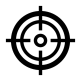 1.1 K českým názvům napište slova ve svém rodném jazyce.  České slovo, slovní spojeníPřeklad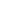 Vysvětlení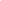 hruškovitý tvarTakový, který je podobný hrušce.kapacita žlučníkuMnožství, které se vejde do žlučníku.klenbaTvar, který má vzhled oblouku.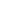 koncentraceObjem, který udává, množstvá látek ve směsi.následněPotomneaktivníTakový, který nevytváří žádnou činnost.pól buňkyMísto, které je nejdále od středu buňky.průtokProtékaní, pohyb kapaliny.přivrácenýTakový, který je obrácený k něčemu.sekreceTvorba a vylučování látky.shromažďovat → shromažďuje seDávat dohromady.spojovatPřipevňovatstahSmrštění, pulzace.toxická látkaJedovatá látka.trámceTkáň, ke které se připojují buňky.vrátnicová žílaŽíla, která přivádí krev do jater.vstřebáváníAbsorpcezneškodňováníNičení, likvidování.2.1 K jednotlivým slovům přiřaďte jejich význam.toxický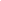 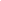 smrštěnístahjedovatýzneškodňováníblízko u sebeklenbanevytváří žádnou činnosttěsněničenínásledněmít vzhled obloukuneaktivnípotom2.2 Doplňte do vět správné písmeno.2.3 Přiřaďte k sobě části slovních spojení.levý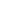 plocha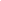 zevnílalokžlučovéstolicevrátnicovábarvivojaterníhormonůbarvažílaprodukcelalok2.4 Naskenujte telefonem QR kód a procvičte si klíčovou slovní zásobu.3.1 Játra, žlučové cesty a slinivka břišní4.1 Prohlédněte si obrázek a doplňte správné názvy. K jednotlivým pojmům přiřaďte správné číslo.játražlučovodpravý jaterní vývodpravý jaterní laloklevý jaterní vývodlevý jaterní lalokžlučníkspolečný jaterní vývod4.2 V zadání najdete dvě klíčová slova, pozorně si přečtěte význam těchto slov, vyberte správnou možnost a doplňte ji ve správném tvaru do vět. Větší podpora.přivádětSměr k něčemu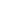 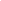 odvádětSměr od něčeho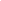 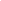 4.3 Zakroužkujte, jestli je věta PRAVDA/NEPRAVDA.4.4 Naskenujte telefonem QR kód a procvičte si pojmy.zneškodňování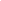 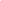 blízko u sebeklenba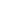 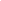 nevytváří žádnou činnosttěsněničenínásledně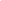 mít vzhled obloukuneaktivnípotomžlučové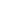 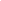 stolicevrátnicová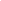 barvivojaterní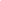 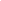 hormonůbarvažílaprodukcelalok8játra7žlučovod4pravý jaterní vývod1pravý jaterní lalok5levý jaterní vývod3levý jaterní lalok2žlučník6společný jaterní vývod